		____________________________________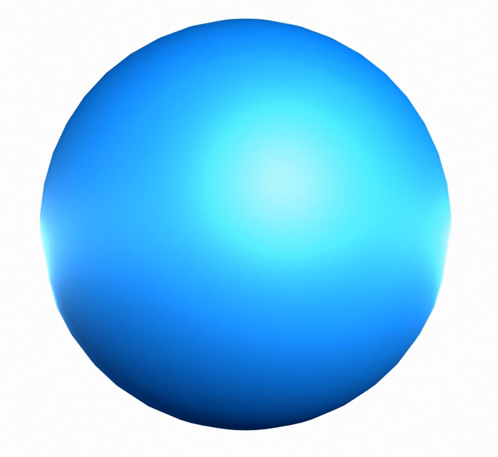 		____________________________________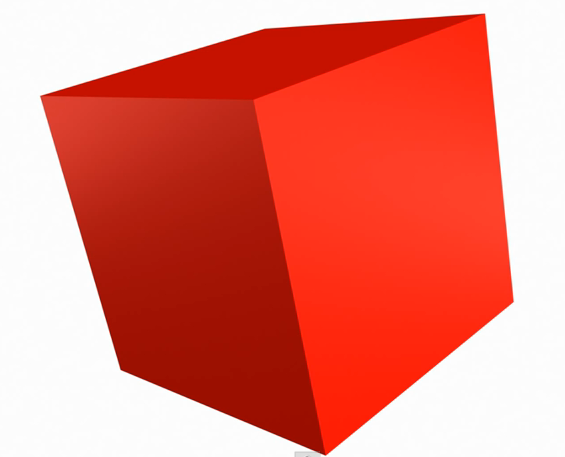 	______________________________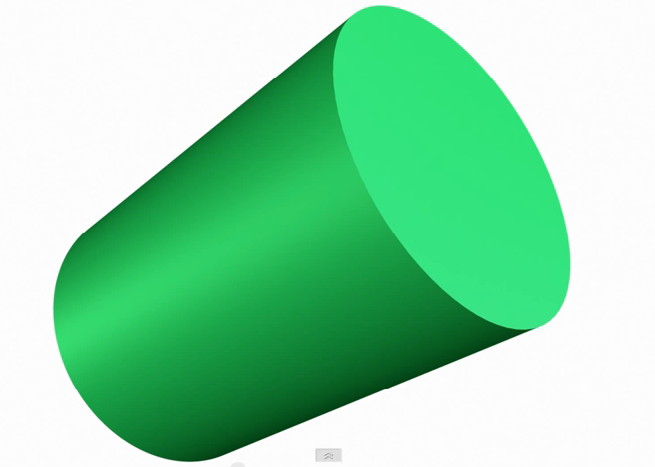 	____________________________________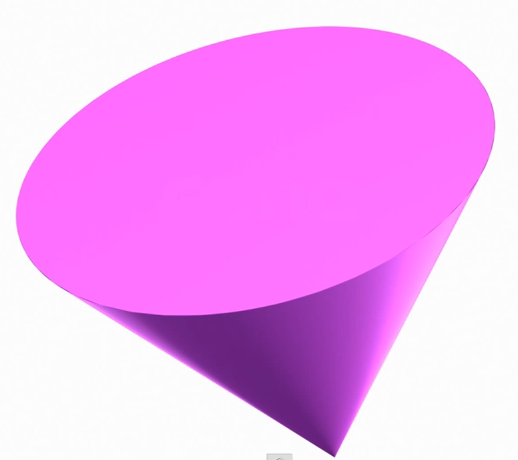 	__________________________________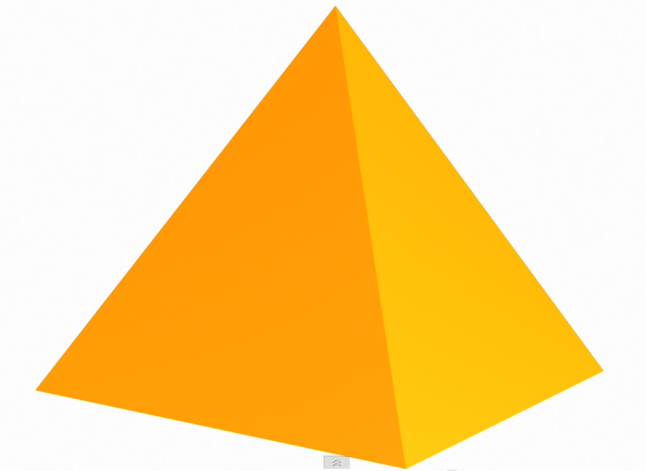 		____________________________________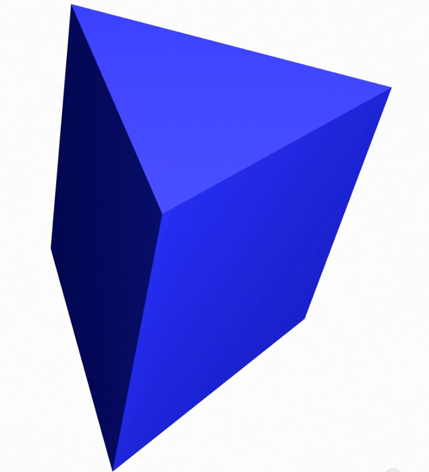 			______________________________________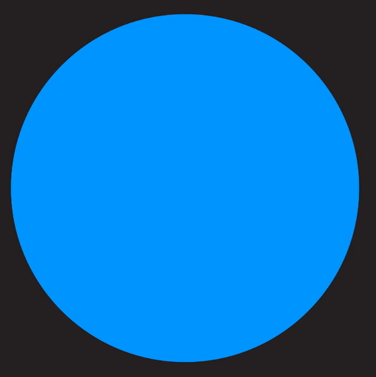 		______________________________________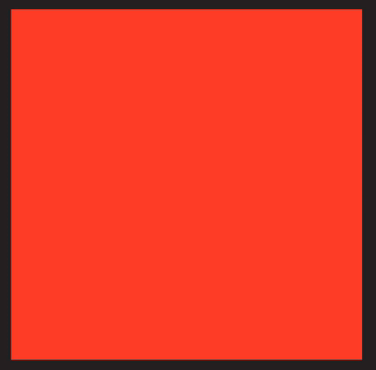 		________________________________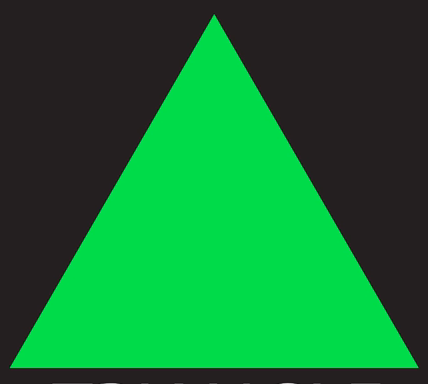 		________________________________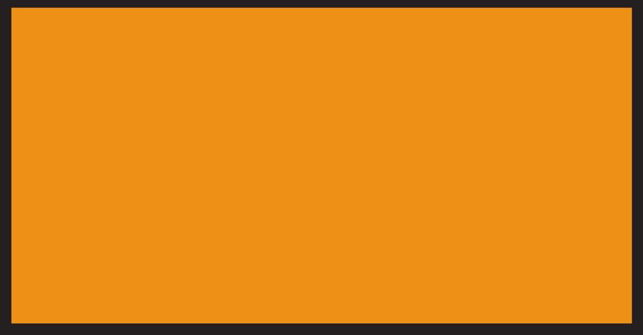 	________________________________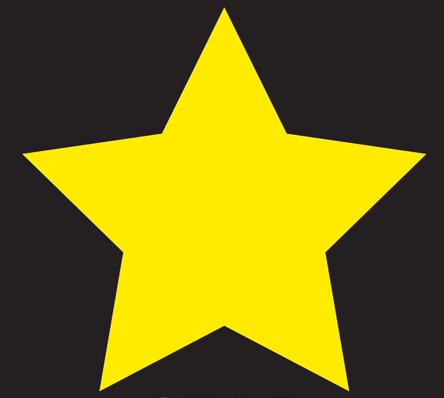 	________________________________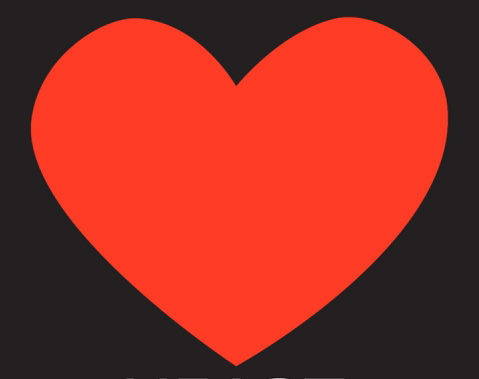 		__________________________________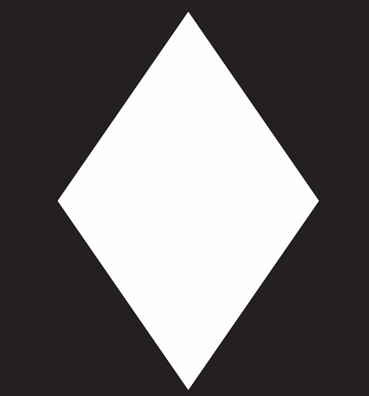 		_________________________________________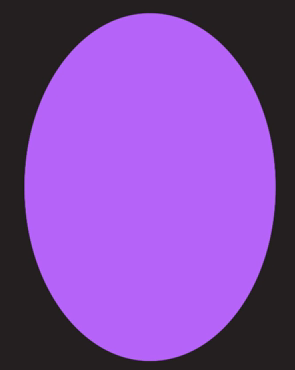 	_____________________________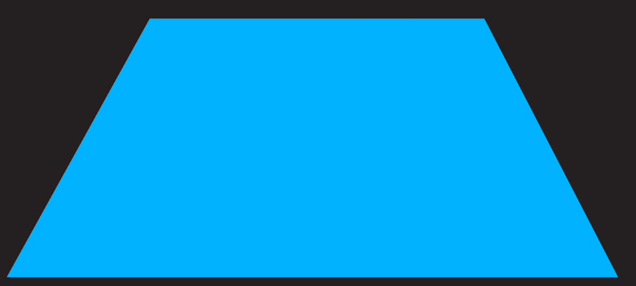 	________________________________________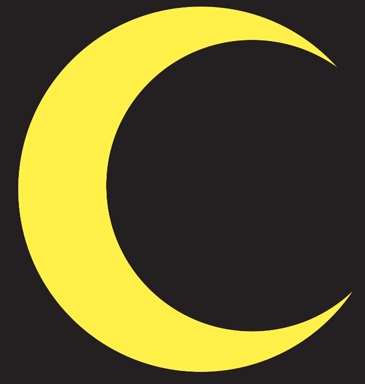 		_____________________________________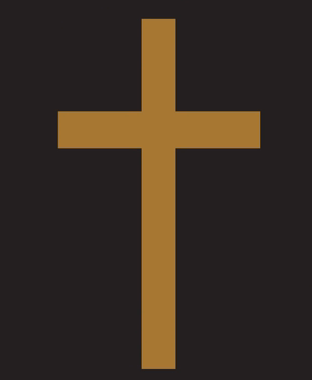 	_______________________________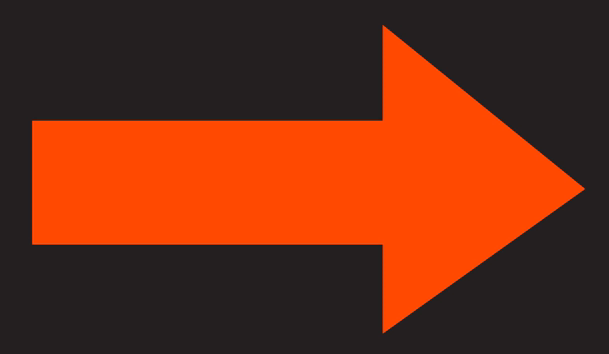 	________________________________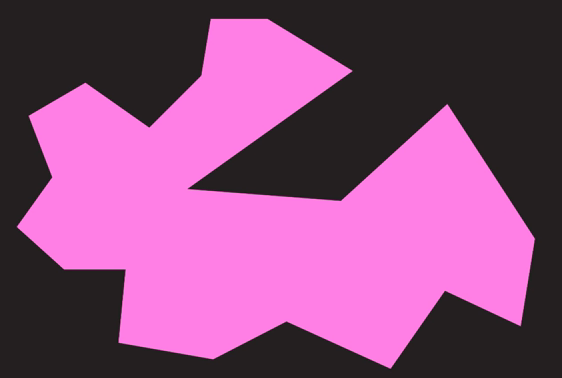 	_______________________________________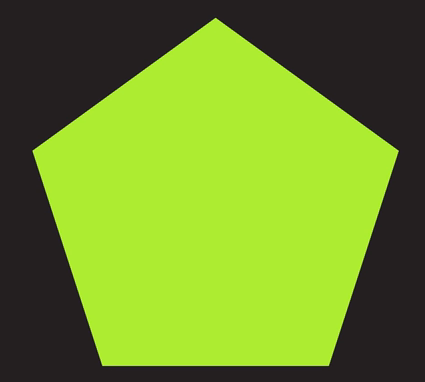 		______________________________________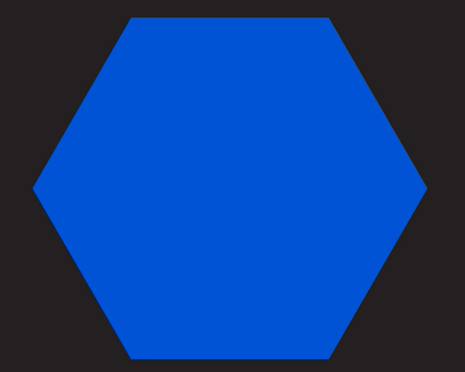 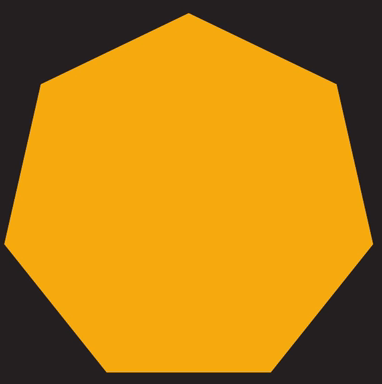 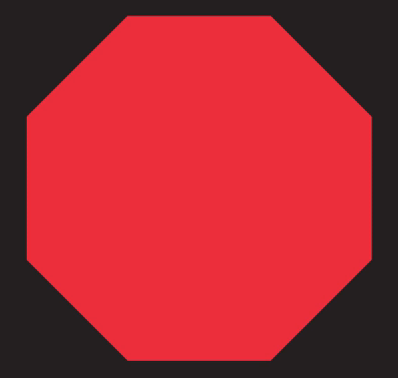 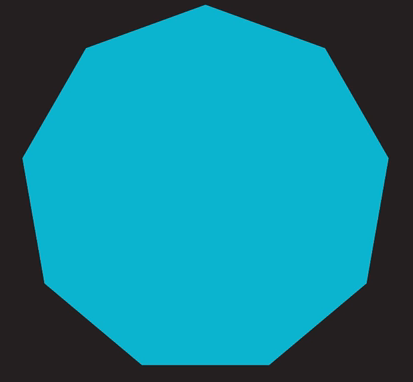 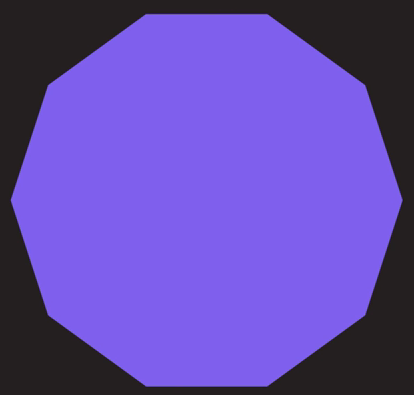 23. _____________________________________		24. _________________________________________25. _____________________________________		26. _________________________________________